Программаобучения людей пред пенсионного и пенсионного возрастакомпьютерной грамотности«Открытые возможности»Пояснительная записка к учебно-тематическому плану  Структура программы включает в себя учебно-тематический план и краткое содержание занятий, где обозначены ключевые понятия, рассматриваемые на лекциях, практические упражнения, вопросы и задания для контроля, памятки пошаговых действий, а также дополнительную информацию для преподавателей, рекомендации по введению занятий и организации учебного процесса.  Теоретические занятия чередуются с практическими. Обучение начинается с объяснения самых простых истин.  Объяснять изучаемый материал, если это необходимо, следует по несколько раз, при этом каждому слушателю показывают, что и как нужно сделать. Несмотря на то, что занятия по обучению компьютерной грамотности групповые, к каждому «особому ученику» нужен свой подход: кто-то впервые сел за компьютер и очень не уверен в себе, кто-то уже что-то умеет, но хочет научиться большему, у кого-то получается с первого раза, кому-то приходится сложнее. На начальном этапе занятия компьютерной грамотности для пенсионеров направлены даже не на изучение каких-то основ, а скорее на обеспечение скорейшего привыкания слушателей к новой терминологии, к исключению чувства страха, вызываемого компьютерной техникой. Слушатели узнают, из чего состоит компьютер, осваивают последовательность его включения и выключения, изучают правила безопасности при работе на компьютере. Проводя компьютерные курсы для пенсионеров, преподаватели применяют особые подходы, позволяющие ускорить процесс получения слушателями практических навыков. Выделим некоторые особенности, характеризующие этот процесс обучения.  Форма проведения занятий: лекции, практические занятия.Занятия проводятся по традиционной схеме: изучение нового материала, его анализ (обсуждение) и закрепление. Особенности обучения пенсионеров ПК: Адаптированная программа (простая, понятная, с минимальным количеством лишних знаний);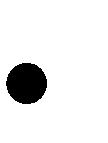  Дополнительные занятия для тех, кто хочет знать больше; Создание специальной доброжелательной и спокойной атмосферы на курсах.связи с проникновением в нашу жизнь информационно-коммуникационных технологий у многих категорий граждан появляется проблема информационного неравенства. Чаще всего от этой проблемы страдают лица пенсионного возраста. Появляется необходимость создавать условия, делающие доступными современные информационно-коммуникационные технологии для этой группы.Для того, чтобы разрешить проблему адаптации пожилых к новой информационной ситуации, нужно создавать программы обучения информационно-коммуникационным технологиям лиц третьего возраста, что позволит ликвидировать изолированность их от внешнего мира, значительно расширит круг общения, даст возможность развитию новым интересам.Кроме того, через Интернет лица пожилого возраста смогут оплачивать коммунальные услуги, получать полезные советы, найти ответы на интересующие вопросы на электронных приёмных, не выходя из дома, обмениваться новостями.Компьютерные курсы для людей третьего возраста призваны не только снизить «межпоколенческие» различия, но и помогут социально адаптироваться к сложившимся условиям, самостоятельно ориентироваться в современном информационном пространстве.Таким образом, обучение компьютерной грамотности лиц старшего возраста обеспечивает:• доступность государственных социальных услуг и услуг, предоставляемых различными организациями и учреждениями;• преодоление барьеров в общении;• максимальное приближение социальной помощи (вне зависимости от места проживания).Курс обучения лиц старшего возраста компьютерной грамотности представляет собой адаптированную программу занятий для людей старшего поколения, разработанную с учётом их возрастных психологических и физических особенностей и социально-правовых потребностей.ходе обучения слушатели получают систематизированные знания о принципах работы компьютера, представление о его аппаратном и программном обеспечении, хранении информации в памяти компьютера, вырабатывает навыки выполнения таких востребованных для практического применения действий, как работа с текстом, создание таблиц, выполнение расчётов и т. д. Рассмотрение этих тем необходимо для выработки серьёзного отношения к компьютеру как к рабочему инструменту, применяемому в различных сферах жизнедеятельности.Программа компьютерного обучения лиц старшего возраста включает в себя четыре модуля:1 модуль: освоение первичных навыков работы с ПК (Рабочий стол, главное меню, панель задач. Выполнение основных операций с файлами/папками, т.е. создание, открытие, переименование, перемещение, копирование, удаление, создание ярлыка. Управление окнами. Установка новых программ и запуск уже установленных. Поиск файлов на компьютере. Работа со сменными внешними носителями.);2 модуль Освоение программ Офиса (текстовый редактор Word, табличный редакторExcel);3 модуль: Рисование, редактирование фотографий, создание видеоклипов. Освоение программы MS PowerPoint и Windows Movie Maker4 модуль: освоение Интернета (запуск браузера, изучение поисковых систем, открытие сайта по адресу, поиск информации или сайта по запросу, сохранение результатов поиска);5 модуль: общение в Интернете (освоение электронной почты, знакомство с программой Skype, популярными социальными сетями, общение на форумах, блогах);6 модуль: Государственные услугиЦель программы — обучение лиц старшего возраста компьютерной грамотности для преодоления проблемы включения их в информационную среду; формирование практических навыков работы на современном персональном компьютере.Задачи:обучить первичным навыкам работы с персональным компьютером;ознакомить с пакетом программ Microsoft Offce;обеспечить необходимый уровень практических умений работы на персональном компьютере, с целью дальнейшего использования полученных знаний в практике повседневной жизни;научить слушателя эффективной и безопасной работе в глобальной сети Интернет;изучить процесс получения электронных услуг через Интернет;расширить возможности общения посредствам Интернета;изучить технологию использования информационно-коммуникационных средств.Слушатель должен:знать:основные понятия и категории курса;принципы работы с персональным компьютером;правила ухода и технику безопасности при работе с компьютером;краткий обзор операционной системы;рабочий стол и его структуру;процесс управления окнами;основные операции с папками и файлами;элементы окна Microsoft Word;правила выделения текстовых фрагментов;способы проверки правописания;правила форматирования документа (шрифт, стили, абзац, списки, колонки);оформление границ и заливки;способы вставки рисунков, автофигур и объектов WordArt;способы подготовки документов в печать;структуру окна Excel;способы создания презентаций;Создание домашних видеороликов;основные возможности Интернет;основы работы с браузером Opera;способы сохранения полученной информации на своем компьютере;способы использования банковских пластиковых карт и автоматов экспресс-оплаты.уметь:использовать в работе стандартные программы;работать с несколькими программами одновременно, осуществлять взаимодействие нескольких окон;пользоваться справочной системой Windows;создавать и оформлять таблицы при помощи панели инструментов Таблицы и границы;создавать, удалять, восстанавливать, переименовывать файлы и папки;осуществлять поиск информации на компьютере;копировать и перемещать создаваемые объекты;создавать красочные рисунки, презентации с помощью графического редактораPowerPoint;сохранять информацию на дисках, дискетах, флеш-носителях;создавать ярлыки для часто использованных файлов;создавать документы с помощью программы Word;красочно оформлять документы с помощью рисунков, рамок, заливки, фона, объектовWord Art;создавать и оформлять таблицы в документах с помощьюпрограммы Excel;эффективно производить расчеты с помощью формулы Автосумма в программе Excel;создавать и демонстрировать презентации с помощью программы PowerPoint;эффективно использовать браузер Opera;работать с электронной почтой;осуществлять поиск информации в Интернет;пользоваться возможностями различных поисковых систем.банковскими пластиковыми картами и автоматами экспресс-оплаты.иметь представление:о возможностях работы на компьютере и способах его применения;об основных устройствах, входящих в состав компьютера.Пояснительная записка к учебно-тематическому плануСтруктура программы включает в себя учебно-тематический план и краткое содержание занятий, где обозначены ключевые понятия, рассматриваемые на лекциях, практические упражнения, вопросы и задания для контроля, памятки пошаговых действий, а также дополнительную информацию для преподавателей, рекомендации по введению занятий и организации учебного процесса.Теоретические занятия чередуются с практическими. Обучение начинается с объяснения самых простых истин.Объяснять изучаемый материал, если это необходимо, следует по несколько раз, при этом каждому слушателю показывают, что и как нужно сделать. Несмотря на то, что занятия по обучению компьютерной грамотности групповые, к каждому «особому ученику» нужен свой подход: кто-то впервые сел за компьютер и очень неуверен в себе, кто-то уже что-то умеет, но хочет научиться большему, у кого-то получается с первого раза, кому-то приходится сложнее. На начальном этапе занятия компьютерной грамотности для пенсионеров направлены даже не на изучение каких-то основ, а скорее на обеспечение скорейшего привыкания слушателей к новой терминологии, к исключению чувства страха, вызываемого компьютерной техникой. Слушатели узнают, из чего состоит компьютер, осваивают последовательность его включения и выключения, изучают правила безопасности при работе на компьютере. Проводя компьютерные курсы для пенсионеров, преподаватели применяют особые подходы, позволяющие ускорить процесс получения слушателями практических навыков. Выделим некоторые особенности, характеризующие этот процесс обучения.Форма проведения занятий: лекции, практические занятия.Занятия проводятся по традиционной схеме: изучение нового материала, его анализ (обсуждение) и закрепление.Учебно-тематический планМодуль I. Первичные навыки работы с персональным компьютером Занятие 1. Правила безопасной работы на компьютереЗанятие 2. Первое знакомство с персональным компьютером. (ОС MSWindows – графический интерфейс. Рабочий стол, главное меню, панель задач. Файловая структура– файлы, папки. Основные операции с объектами. Окно Windows, работа с окнами.) - Просмотр фотографий; прослушивание музыкальных записей (вместо магнитофона);- просмотр понравившихся фильмов (вместо видеомагнитофона); Основные составляющие Включение и выключение компьютераЗанятие 3. Работа с папками и файлами. Перемещение и копирование объекта (Выполнение основных операций с файлами/папками, т.е. создание, открытие, переименование, перемещение, копирование, удаление, создание ярлыка. Управление окнами. Установка новых программ и запуск уже установленных. Поиск файлов на компьютере. Работа со сменными внешними носителями.)Файл и Создание, копирование и удаление папок Удаление папок Задания для самостоятельной работыЗанятие 4. Архивация данных. Вирусы. Антивирусы Архивы Создание архива Извлечение из архива Вирусы Антивирусная программа (антивирус)Модуль II Освоение программы MS Word и Excel Занятие 5. Освоение программы MS Word Запуск программы MS Word Завершение работы с редакторомКнопки управления состоянием окнаСоздание документаОсновные правила ввода текстаОкно WordРабота с текстомВыравнивание текстаВыделение текстовых фрагментовКопирование, вырезание, вставка текстаВажные клавишиЗадания для самостоятельной работыЗанятие 6. Программа MS WordПеремещение по документуПроверка правописанияЗадания для самостоятельной работыЗанятие 7. Программа MS WordОформление границ и заливки MS Word 2007Закладка ГлавнаяРабота со шрифтамиРабота с абзацамиЗадания для самостоятельной работыЗанятие 8. Программа MS WordРабота со списками в MS Word 2007Работа с колонкамиКонтрольное задание по теме: ≪Освоение Word≫Занятие 9. Программа MS WordСоздание таблиц в MS Word 2007Добавление элементов таблицыУдаление элементов таблицыИзменение ширины столбцов и строкРазъединение и объединение ячеекЗадание для самостоятельной работыЗанятие 10. Программа MS WordОбрамление таблицАвтоформатирование таблиц в MS Word 2007Поворот текстаЗадание для самостоятельной работыЗанятие 11. Программа MS WordВставка Автофигур в MS Word 2007Вставка объектов WordArtПечать документовЗанятие 12. Программа MS WordВставка рисунка в MS Word 2007Настройка изображенияОсновные кнопки на панелиНастройка изображения.Занятие 13. Освоение программы MS ExcelРабота в программе MS Excel 2007Окно документа Microsoft ExcelСтруктура таблицыСоздание документа MS ExcelСохранениеВвод данныхПрименение команды АвтосуммаЗадание для самостоятельной работыМодуль III Освоение программы MS PowerPoint и Windows Movie Maker Занятие 14. Освоение программы MS PowerPointРабота в программе MS PowerPoint 2007НадписьВставка рисунка или картинкиДемонстрация презентацийНастройка анимацииЗанятие 15. Освоение программы Windows Movie Makerзапись видео, монтаж фильма, завершение создания, сборник импортированных видеоклипов, окно предпросмотра, монтажная панель.Задание для самостоятельной работМодуль VI. Освоение сети Интернет (Запуск браузера, открытие сайта по адресу, поиск информации или сайта по запросу, сохранение результатов поиска.)Занятие 16. Введение в сеть InternetВход в ИнтернетОсновы работы с браузером Internet Explorer и Оpera Работа с браузером OperaЗадания для самостоятельной работыЗанятие 17. Поиск в сети Интернет. Сервисы Яндекса Карты, маркет, видео, картинки и др. Поиск информацииЗанятие 19. Возможности сети Internet: сохранение результатов поискаКак сохранить картинкуКак сохранить текстСохранение файла (музыка, программа, игра и т.д.)Модуль V. Общение в ИнтернетЗанятие 18. Знакомство с электронной почтой в системе Яндекс (Создать свой почтовый ящик и вести активную переписку с друзьями) Создание электронного ящикаРабота с электронными письмамиСервисы почтыОтправка прикрепленных файлов Задания для самостоятельной работы Занятие 21. Знакомство с программой SkypeЗанятие 22. Регистрация в социальных сетях Регистрация в социальной сети≪ОДНОКЛАССНИКИ≫Занятие 22. Регистрация в социальных сетях Регистрация в социальной сети ≪В КОНТАКТЕ≫Модуль VI. Государственные услуги в Интернете: электронные приёмные, оплата товаров и услуг, сбербанк-онлайн и т. д. (Научить узнавать новости о деятельности Правительства. Услуги ЖКХ (занесение показания счётчиков воды и света); запись в поликлинику и т.д. Ознакомиться с сайтами государственных услуг России (сайты Президента РФ, Правительства РФ, Пенсионного фонда России, Сбербанка России, госуслуги) электронных приемных государственных и негосударственных социальных учреждений, знакомство со способами заказа и оплаты различных услуг